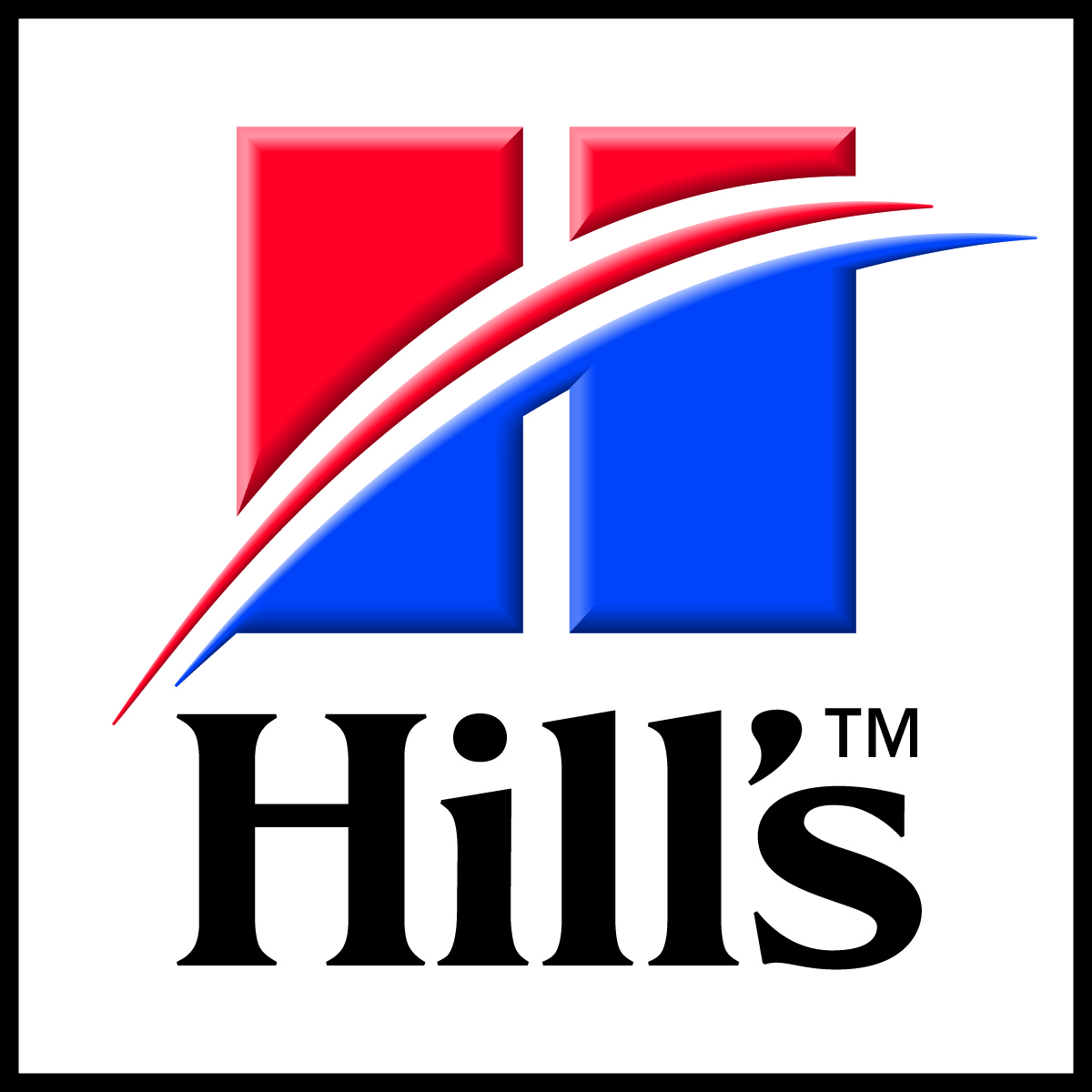 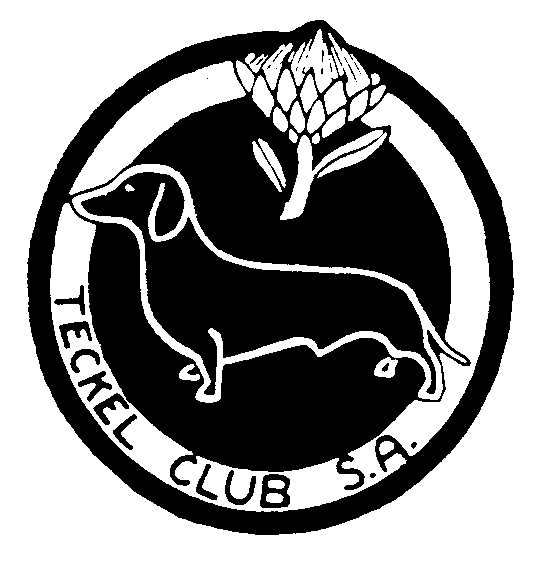 					JUDGES:BREED: Mr PF Brechtold (Austria)  – Start Time:  08h30CARTING: Mrs S. Hartman	        - Start Time:  08h30Entries Close: 	2 April 2019			Enquiries:  Tracey Dorrington  072-174-0021Entries to      :  Teckel Club, PO Box 1061, Halfway House, 1685   Fax:  086-245-8194  	mail: teckelsa@gmail.com 		   	PLEASE SEND PROOF OF DEPOSIT STATING YOUR NAME WITH ENTRIESNB:   Please add R20.00 per direct cash deposit to cover bank charges!!  No postal orders accepted.BANKING DETAILS: Teckel Club, First National Bank, Woodmead, Branch No 250-955, Acc.No: 62420001365, Cheques Account			OFFICIALSPatron		    : Mr R.B. Jenkins			President:    Mr. R.B. JenkinsChairman	    : Dr W  S Janse van Rensburg 		Show Secretary: Ms T L DorringtonShow Manager: Dr W S Jansen van Rensburg     	VETERINARIAN ON CALL: Vorna Valley Animal HospitalORDER FOR BEST IN SHOW JUDGING:  BEST BABY PUPPY, BEST PUPPY, BEST JUNIOR,                                                                     BEST VETERAN, BEST NEUTER AND BEST IN SHOWBreed Classes:	Baby Puppy, Minor Puppy, Puppy, Junior, Graduate, SA Bred, Members, Veterans, Open, 		Neuter Dog, Champions. -  Carting:	Standard & Mini; Novice/Senior.   All carting dogs to be older than 14 months.Entry Fees:	R80.00 per Dog/Class for first 2 dogs, thereafter R70.00 per Dog/Class.Carting: R 70.00 per dog/Class        Catalogues:      R 40.00 payable with entries.  Club Membership: R60.00 Single,     R80.00 Double per annum.Challenges:	Breeders Team (FREE Entry - 3 or more Dogs bred, but not necessarily owned, by the Exhibitor). All dogs to be entered in a breed class. Teckel & Teckel Puppy of the year:  Will be judged immediately after completion of the breed show.Judge:    Mr PF Brechtold                 Dog or bitch in each variety with the most Best of Breed /Best Puppy      		                 certificates for 2018 will qualify.  Entry free of charge.  Please send                                               copies of certificates to teckelsa@gmail.com for verification.Order of Judging:	1) Dachshunds Long Hair			2) Dachshunds Miniature Long  					3) Dachshunds Smooth  Hair			4) Dachshunds Miniature Smooth Hair	 			5) Dachshunds Wire Hair      		6) Dachshunds Miniature Wire Hair 	Bitches in season will be allowed in breed, but owners are, however, requested to show due consideration for fellow exhibitors. The mating of bitches within the precincts of the show is prohibited.  Dogs/puppies not entered for exhibition are not permitted at the show grounds. No Entries marked R.A.F.  or T.A.F. will be accepted. The conditions stipulated in the K.U.S.A. regulations 7 and 31 of schedule 3 attract immediate disqualification. All Exhibitors/Handlers are personally responsible for the control of their dogs at all times and shall be personally liable for any claims which may be made in respect of injuries which may arise or be caused by their dogs.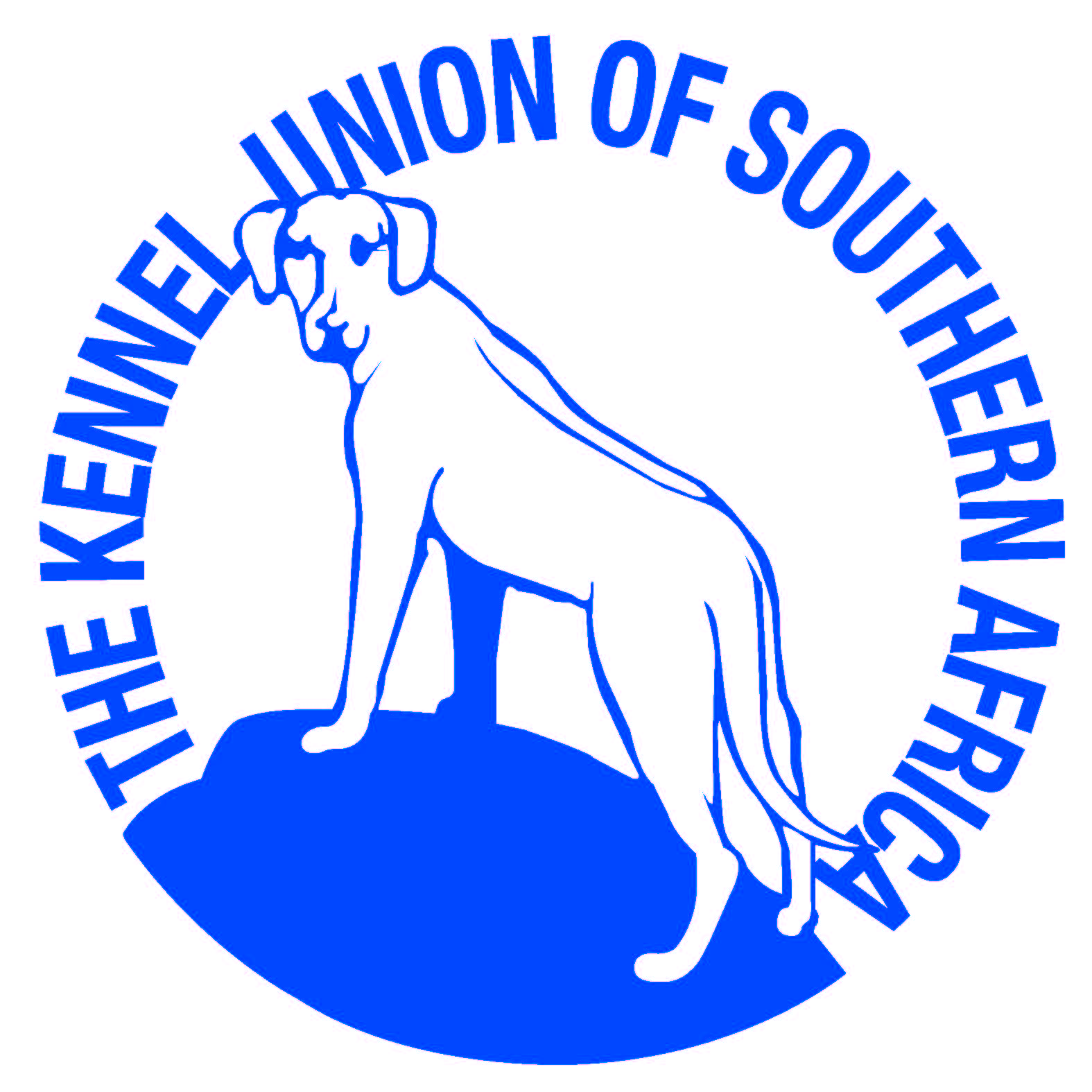 This show will be held under the rules and regulations of the KENNEL UNION OF SOUTHERN AFRICA	      RIGHT OF ADMISSION RESERVED